Cu privire la decernarea Premiului „Pârghia 
lui Arhimede” pentru anul 2015În conformitate cu art. 86, lit. r) al Codului cu privire la ştiinţă şi inovare al Republicii Moldova, prevederile regulamentului cu privire la decernarea Premiului „Pârghia lui Arhimede”, aprobat prin Hotărârea CSŞDT al AŞM nr. 2 din 19.02.2015, Consiliul Suprem pentru Ştiinţă şi Dezvoltare Tehnologică HOTĂRĂŞTE:Se aprobă decizia Comisiei pentru decernarea Premiului „Pârghia lui Arhimede” şi se decernează Diploma de Laureat al Premiului „Pârghia lui Arhimede” cu un premiu bănesc următorilor jurnalişti:Dlui Nicolae Becciu, reporter, Instituţia Naţională a Audiovizualului Compania Publică „Teleradio-Moldova” – 1500 (o mie cinci sute) de lei.Echipei de la emisiunea „Ştiinţă şi Inovare”: dnei Elena Cecan şi dnei Marina Sabadâri, TV Moldova 1 – 1500 (o mie cinci sute) de lei.Dlui Tudor Iaşcenco, Săptămânalul regional „Cuvântul” – 1500 (o mie cinci sute) de lei.Dnei Eleonora Culac, reporter, Instituţia Naţională a Audiovizualului Compania Publică „Teleradio-Moldova” – 1500 (o mie cinci sute) de lei.Dlui Nicolae Roibu, reporter, Agenţia Informaţională de Stat „Moldpres” – 1500 (o mie cinci sute) de lei.Dlui membru corespondent Nicolae Dabija, redactor-şef, săptămânalul „Literatura şi Arta” – 1500 (o mie cinci sute) de lei.Dlui Cristian Jardan, director editorial al Portalului de ştiri „unimedia.md” – 1500 (o mie cinci sute) de lei.Dlui Vitalie Andrievschi, director al Portalului de ştiri „Ava.md” – 1500 (o mie cinci sute) de lei.Dlui Viorel Mihail, publicaţia „Săptămâna” – 1500 (o mie cinci sute) de lei.Dnei Larisa Veveriţă, director al Publicaţiei „Expert novostei” – 1500 (o mie cinci sute) de lei.Dnei Tatiana Fişer, Instituţia Naţională a Audiovizualului Compania Publică „Teleradio-Moldova” – 1500 (o mie cinci sute) de lei.Dlui Ion Bujor, Instituţia Naţională a Audiovizualului Compania Publică „Teleradio-Moldova” – 1500 (o mie cinci sute) de lei.Dnei Eugenia Tofan, Serviciul Media al AŞM – 1500 (o mie cinci sute) de lei.Dnei Viorica Cucereanu, Revista de ştiinţă, inovare, cultură şi artă „Akademos” – 1500 (o mie cinci sute) de lei.Achitarea premiilor se va efectua din fondul de rezervă al CSŞDT al AŞM pentru anul 2016, prevăzut în aceste scopuri, precum şi din alte surse în conformitate cu legislaţia în vigoare.Controlul asupra executării prezentei hotărâri îi revine dnei dr. hab. Aurelia Hanganu, secretar ştiinţific general al AŞM.Preşedinte,academician                                                                                                Gheorghe DUCASecretar ştiinţific general,doctor habilitat                                                                                           Aurelia HANGANUCONSILIUL SUPREM PENTRU ŞTIINŢĂ ŞI DEZVOLTARE TEHNOLOGICĂ AL ACADEMIEI 
DE ŞTIINŢE A MOLDOVEICONSILIUL SUPREM PENTRU ŞTIINŢĂ ŞI DEZVOLTARE TEHNOLOGICĂ AL ACADEMIEI 
DE ŞTIINŢE A MOLDOVEICONSILIUL SUPREM PENTRU ŞTIINŢĂ ŞI DEZVOLTARE TEHNOLOGICĂ AL ACADEMIEI 
DE ŞTIINŢE A MOLDOVEI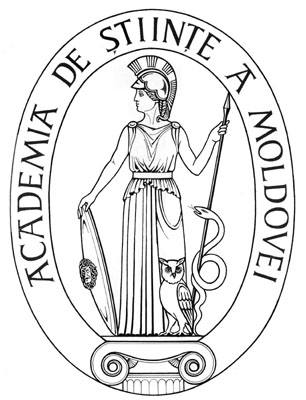 SUPREME COUNCIL ON SCIENCE AND TECHNOLOGICAL DEVELOPMENT OF THE ACADEMY 
OF SCIENCES OF MOLDOVA SUPREME COUNCIL ON SCIENCE AND TECHNOLOGICAL DEVELOPMENT OF THE ACADEMY 
OF SCIENCES OF MOLDOVA    HOTĂRÎRE   HOTĂRÎRE   HOTĂRÎRE„ 21 ” aprilie 2016                    Nr. 123                    Nr. 123          mun. Chişinău          mun. Chişinău          mun. Chişinău